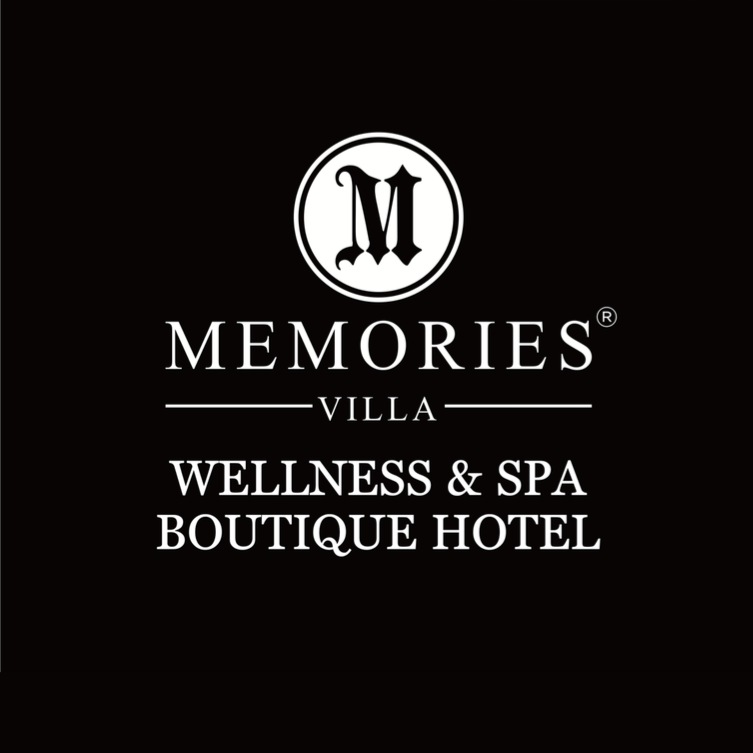 Tisková zpráva 16. 5. 2019TZ – Vyrazte za prázdninovým dobrodružstvím a vzpomínkami na celý život do Villy MemoriesZážitky, společně strávený čas, radost a odpočinek - to jsou základní ingredience každého dobrého prázdninového koktejlu. Butikový hotel Villa Memories nabízí prostor pro všechny a spoustu dalších aktivit navíc. Malý hotel v srdci Moravy  je na rodiny dokonale připravený. Také díky tomu získal loni na Boutique Hotel Awards cenu za nejlepší butikový hotel v Evropě v kategorii Family a dostal se mezi čtyři nejlepší na světě. Přijeďte si vytvořit své prázdninové vzpomínky!Užijte opravdové soukromí v designovém hotelu nenápadně schovaném uprostřed luk a lesů Hostýnských vrchů. Hned po příjezdu vás pohltí uvolněná přátelská atmosféra a každodenní stres a shon necháte za branami hotelu. Odstartuje své dobrodružství důkladným odpočinkem v bylinkové sauně, na relaxační koupeli, na masáži či na lekci jógy. Děti si mezi tím mohou zadovádět na trampolíně nebo v bazénu a dohlédneme na ně také při speciálních sportovních, odpočinkových či vzdělávacích programech. Víme totiž, že spolehlivé hlídání dětí může být někdy velká pomoc.Tým Villy Memories dokáže zařídit zážitky i za zdmi hotelu. Projeďte si zvlněnou moravskou krajinu na koni, uvolněte se na golfu na luxusním golfovém hřišti, prozkoumejte společně s dětmi dary místní krajiny s hajným, rybářem či farmářem a nebo si vychutnejte skvělý piknik na rozkvetlé louce. Užijte si výlety do jedinečných míst, kterými je okolí hotelu protkané - hrady a zámky, památky UNESCO, architektura, příroda, zoo či skvělé koupání najdete v blízkém dosahu.Zažijte výpravu za gastro zážitky. Čeká na vás bohatý snídaňový raut, speciality od místních farmářů, vinotéka s moravským a jihoafrickým vínem a s pravým šampaňským. Připravíme pro vás zahradní party, odvezeme vás do některé z vyhlášených restaurací v okolí a nebo z vás společně se špičkovým šéfkuchařem uděláme mistra grilu v rámci Grill Academy. Společné zážitky na celý život totiž často vznikají u jednoho stolu.Přijeďte za odpočinkem, pohodlím, originálními zážitky, nadstandardními službami a za vzpomínkami. Ve Ville Memories najdete všechny letní radosti. Kontakty:Villa Memorieswww.villamemories.czMediální servis:cammino…Dagmar KutilováEMAIL: kutilova@cammino.czGSM: +420 606 687 506www.cammino.cz         